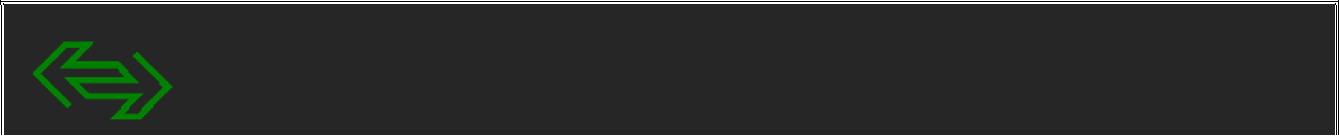 D E L H I  T R A N S P O R T C O R P O R A T I O N( G O V E R N M E N T O F N C T O F D E L H I )Strategic Business Unit, Hauz Khas Terminal, New Delhi, INDIAPhone:91-11-26511638, Fax: 91-1126851549Bid Invitation Notice (BIN)BID INVITATION NOTICE(BIN)BID INVITATION NOTICE(BIN)BID INVITATION NOTICE(BIN)RFP GLOBAL RFP Number: CGM/SBU/900/2013RFP GLOBAL RFP Number: CGM/SBU/900/2013RFP GLOBAL RFP Number: CGM/SBU/900/2013RFP GLOBAL RFP Number: CGM/SBU/900/2013RFP GLOBAL RFP Number: CGM/SBU/900/2013Delhi Transport Corporation (DTC) invites Bids from manufacturers of CNG propelled bus Chassis and / or fully built CNG Buses for supply (including Design, Manufacture, Supply, Testing & Commissioning) of 900mm Floor Height (Semi Low Floor) CNG propelled City Type Non-AC New Buses/ 400mm Floor Height (Low Floor) CNG propelled City Type AC  Premium Segment New Buses with responsibility for maintenance for 7,50,000/12,00,000 Kms. (including Warranty Period) conforming to Bharat Stage - IV (Euro-IV) norms.Delhi Transport Corporation (DTC) invites Bids from manufacturers of CNG propelled bus Chassis and / or fully built CNG Buses for supply (including Design, Manufacture, Supply, Testing & Commissioning) of 900mm Floor Height (Semi Low Floor) CNG propelled City Type Non-AC New Buses/ 400mm Floor Height (Low Floor) CNG propelled City Type AC  Premium Segment New Buses with responsibility for maintenance for 7,50,000/12,00,000 Kms. (including Warranty Period) conforming to Bharat Stage - IV (Euro-IV) norms.Delhi Transport Corporation (DTC) invites Bids from manufacturers of CNG propelled bus Chassis and / or fully built CNG Buses for supply (including Design, Manufacture, Supply, Testing & Commissioning) of 900mm Floor Height (Semi Low Floor) CNG propelled City Type Non-AC New Buses/ 400mm Floor Height (Low Floor) CNG propelled City Type AC  Premium Segment New Buses with responsibility for maintenance for 7,50,000/12,00,000 Kms. (including Warranty Period) conforming to Bharat Stage - IV (Euro-IV) norms.Delhi Transport Corporation (DTC) invites Bids from manufacturers of CNG propelled bus Chassis and / or fully built CNG Buses for supply (including Design, Manufacture, Supply, Testing & Commissioning) of 900mm Floor Height (Semi Low Floor) CNG propelled City Type Non-AC New Buses/ 400mm Floor Height (Low Floor) CNG propelled City Type AC  Premium Segment New Buses with responsibility for maintenance for 7,50,000/12,00,000 Kms. (including Warranty Period) conforming to Bharat Stage - IV (Euro-IV) norms.Delhi Transport Corporation (DTC) invites Bids from manufacturers of CNG propelled bus Chassis and / or fully built CNG Buses for supply (including Design, Manufacture, Supply, Testing & Commissioning) of 900mm Floor Height (Semi Low Floor) CNG propelled City Type Non-AC New Buses/ 400mm Floor Height (Low Floor) CNG propelled City Type AC  Premium Segment New Buses with responsibility for maintenance for 7,50,000/12,00,000 Kms. (including Warranty Period) conforming to Bharat Stage - IV (Euro-IV) norms.Delhi Transport Corporation (DTC) invites Bids from manufacturers of CNG propelled bus Chassis and / or fully built CNG Buses for supply (including Design, Manufacture, Supply, Testing & Commissioning) of 900mm Floor Height (Semi Low Floor) CNG propelled City Type Non-AC New Buses/ 400mm Floor Height (Low Floor) CNG propelled City Type AC  Premium Segment New Buses with responsibility for maintenance for 7,50,000/12,00,000 Kms. (including Warranty Period) conforming to Bharat Stage - IV (Euro-IV) norms.Delhi Transport Corporation (DTC) invites Bids from manufacturers of CNG propelled bus Chassis and / or fully built CNG Buses for supply (including Design, Manufacture, Supply, Testing & Commissioning) of 900mm Floor Height (Semi Low Floor) CNG propelled City Type Non-AC New Buses/ 400mm Floor Height (Low Floor) CNG propelled City Type AC  Premium Segment New Buses with responsibility for maintenance for 7,50,000/12,00,000 Kms. (including Warranty Period) conforming to Bharat Stage - IV (Euro-IV) norms.Delhi Transport Corporation (DTC) invites Bids from manufacturers of CNG propelled bus Chassis and / or fully built CNG Buses for supply (including Design, Manufacture, Supply, Testing & Commissioning) of 900mm Floor Height (Semi Low Floor) CNG propelled City Type Non-AC New Buses/ 400mm Floor Height (Low Floor) CNG propelled City Type AC  Premium Segment New Buses with responsibility for maintenance for 7,50,000/12,00,000 Kms. (including Warranty Period) conforming to Bharat Stage - IV (Euro-IV) norms.Brief Schedule of Requirements:Brief Schedule of Requirements:Brief Schedule of Requirements:Brief Schedule of Requirements:Brief Schedule of Requirements:Brief Schedule of Requirements:Brief Schedule of Requirements:Brief Schedule of Requirements:Item  No.Description of WorkWarranty/ AMC PeriodWarranty/ AMC PeriodTendered Quantity (in Nos.)Delivery  PeriodBid SecurityDue Date and Time of opening of BIds1Design, Manufacture, Supply, Testing, Commissioning & Maintenance of Fully built 900mm Floor Height (Semi Low Floor)  CNG propelled City Non AC Buses 1380 Nos  conforming to BS-IV (Euro-IV) Norms or latest as per Specification given in RFP Document No CGM/SBU/900/2013/NACAMC Period of  12 years or 7,50,000 Kms operation whichever is later with respect to each  bus inclusive of Warranty Period of 3 years or 2,10,000 kms. whichever is laterAMC Period of  12 years or 7,50,000 Kms operation whichever is later with respect to each  bus inclusive of Warranty Period of 3 years or 2,10,000 kms. whichever is laterNon AC Buses 1380 Nos3 + 12 Months*Indian Rupees (INR)  210 Million03.12.2013 at 15.30 hrs (IST)2Design, Manufacture, Supply, Testing, Commissioning & Maintenance of Fully built 400mm Floor Height (Low  Floor)  CNG propelled AC Premium City Buses 345 Nos  conforming to BS-IV (Euro-IV) Norms or latest as per Specification given in RFP Document No CGM/SBU/900/2013/ACAMC Period of  15 years or 12,00,000 Kms operation whichever is later with respect to each  bus inclusive of Warranty Period of 3 years or 2,40,000 kms. whichever is laterAMC Period of  15 years or 12,00,000 Kms operation whichever is later with respect to each  bus inclusive of Warranty Period of 3 years or 2,40,000 kms. whichever is laterAC Buses 345 Nos3 + 6 Months*Indian Rupees (INR)  155 Million03.12.2013 at 15.30 hrs (IST)TOTAL365  Million*    Delivery period will be 6 + 12/ 6+ 6  Months for  Buses where fresh Type Approval Certificate is required*    Delivery period will be 6 + 12/ 6+ 6  Months for  Buses where fresh Type Approval Certificate is required*    Delivery period will be 6 + 12/ 6+ 6  Months for  Buses where fresh Type Approval Certificate is required*    Delivery period will be 6 + 12/ 6+ 6  Months for  Buses where fresh Type Approval Certificate is required*    Delivery period will be 6 + 12/ 6+ 6  Months for  Buses where fresh Type Approval Certificate is required*    Delivery period will be 6 + 12/ 6+ 6  Months for  Buses where fresh Type Approval Certificate is required*    Delivery period will be 6 + 12/ 6+ 6  Months for  Buses where fresh Type Approval Certificate is required*    Delivery period will be 6 + 12/ 6+ 6  Months for  Buses where fresh Type Approval Certificate is requiredNote:-Interested Bidders may procure the Request for Proposal (RFP) document from the office of Dy. Manager (Tender Cell), Delhi Transport Corporation, at the address given below on any working day from 14th October’2013 to 02-12-2013 between 1100 Hrs. (IST) and 1500 Hrs. (IST) on submission of written application on the Company’s letter-head and upon payment of non-refundable amount of INR 50,000 (Rupees Fifty Thousand Only) through Cash or Demand Draft drawn in favour of Chairman-cum-Managing Director, Delhi Transport Corporation payable at New Delhi. The RFP document can also be down-loaded from DTC website http://dtc.nic.in and Bid shall be required to be submitted along with the cost of RFP Document as mentioned above.Pre-Bid conference:- A Pre-Bid conference will be held  on 24th October’2013 at 1430 Hours (IST) at Strategic Business Unit Delhi Transport Corporation, DTC Hauz Khas Bus Terminal New Delhi 110 016, INDIA with the prospective Bidders for the purpose of holding discussions and for providing clarifications on the RFP Document by the Purchaser. Submission of Bids: Bids complete in all respects (separately sealed Part I Techno-Commercial Bid and Part II Price Bid as per the manner specified in the RFP Document) must be delivered in the office of Dy. Manager, (Tender Cell), Room No. 207, Delhi Transport Corporation, I.P. Estate, New Delhi-110002, India on or before 3rd December’2013 by 1500 Hours (IST). Techno-Commercial Bids will be opened at 1530 Hours (IST) on the same day at DTC Headquarters in the presence of bidders or their authorized representatives who wish to attend on the  above date, time & venue. Opening date for Price Bid will be notified later.For more details of tender notice log on to website www.dtc.nic.in.             Sd/-Chief General Manager (SBU)Note:-Interested Bidders may procure the Request for Proposal (RFP) document from the office of Dy. Manager (Tender Cell), Delhi Transport Corporation, at the address given below on any working day from 14th October’2013 to 02-12-2013 between 1100 Hrs. (IST) and 1500 Hrs. (IST) on submission of written application on the Company’s letter-head and upon payment of non-refundable amount of INR 50,000 (Rupees Fifty Thousand Only) through Cash or Demand Draft drawn in favour of Chairman-cum-Managing Director, Delhi Transport Corporation payable at New Delhi. The RFP document can also be down-loaded from DTC website http://dtc.nic.in and Bid shall be required to be submitted along with the cost of RFP Document as mentioned above.Pre-Bid conference:- A Pre-Bid conference will be held  on 24th October’2013 at 1430 Hours (IST) at Strategic Business Unit Delhi Transport Corporation, DTC Hauz Khas Bus Terminal New Delhi 110 016, INDIA with the prospective Bidders for the purpose of holding discussions and for providing clarifications on the RFP Document by the Purchaser. Submission of Bids: Bids complete in all respects (separately sealed Part I Techno-Commercial Bid and Part II Price Bid as per the manner specified in the RFP Document) must be delivered in the office of Dy. Manager, (Tender Cell), Room No. 207, Delhi Transport Corporation, I.P. Estate, New Delhi-110002, India on or before 3rd December’2013 by 1500 Hours (IST). Techno-Commercial Bids will be opened at 1530 Hours (IST) on the same day at DTC Headquarters in the presence of bidders or their authorized representatives who wish to attend on the  above date, time & venue. Opening date for Price Bid will be notified later.For more details of tender notice log on to website www.dtc.nic.in.             Sd/-Chief General Manager (SBU)Note:-Interested Bidders may procure the Request for Proposal (RFP) document from the office of Dy. Manager (Tender Cell), Delhi Transport Corporation, at the address given below on any working day from 14th October’2013 to 02-12-2013 between 1100 Hrs. (IST) and 1500 Hrs. (IST) on submission of written application on the Company’s letter-head and upon payment of non-refundable amount of INR 50,000 (Rupees Fifty Thousand Only) through Cash or Demand Draft drawn in favour of Chairman-cum-Managing Director, Delhi Transport Corporation payable at New Delhi. The RFP document can also be down-loaded from DTC website http://dtc.nic.in and Bid shall be required to be submitted along with the cost of RFP Document as mentioned above.Pre-Bid conference:- A Pre-Bid conference will be held  on 24th October’2013 at 1430 Hours (IST) at Strategic Business Unit Delhi Transport Corporation, DTC Hauz Khas Bus Terminal New Delhi 110 016, INDIA with the prospective Bidders for the purpose of holding discussions and for providing clarifications on the RFP Document by the Purchaser. Submission of Bids: Bids complete in all respects (separately sealed Part I Techno-Commercial Bid and Part II Price Bid as per the manner specified in the RFP Document) must be delivered in the office of Dy. Manager, (Tender Cell), Room No. 207, Delhi Transport Corporation, I.P. Estate, New Delhi-110002, India on or before 3rd December’2013 by 1500 Hours (IST). Techno-Commercial Bids will be opened at 1530 Hours (IST) on the same day at DTC Headquarters in the presence of bidders or their authorized representatives who wish to attend on the  above date, time & venue. Opening date for Price Bid will be notified later.For more details of tender notice log on to website www.dtc.nic.in.             Sd/-Chief General Manager (SBU)Note:-Interested Bidders may procure the Request for Proposal (RFP) document from the office of Dy. Manager (Tender Cell), Delhi Transport Corporation, at the address given below on any working day from 14th October’2013 to 02-12-2013 between 1100 Hrs. (IST) and 1500 Hrs. (IST) on submission of written application on the Company’s letter-head and upon payment of non-refundable amount of INR 50,000 (Rupees Fifty Thousand Only) through Cash or Demand Draft drawn in favour of Chairman-cum-Managing Director, Delhi Transport Corporation payable at New Delhi. The RFP document can also be down-loaded from DTC website http://dtc.nic.in and Bid shall be required to be submitted along with the cost of RFP Document as mentioned above.Pre-Bid conference:- A Pre-Bid conference will be held  on 24th October’2013 at 1430 Hours (IST) at Strategic Business Unit Delhi Transport Corporation, DTC Hauz Khas Bus Terminal New Delhi 110 016, INDIA with the prospective Bidders for the purpose of holding discussions and for providing clarifications on the RFP Document by the Purchaser. Submission of Bids: Bids complete in all respects (separately sealed Part I Techno-Commercial Bid and Part II Price Bid as per the manner specified in the RFP Document) must be delivered in the office of Dy. Manager, (Tender Cell), Room No. 207, Delhi Transport Corporation, I.P. Estate, New Delhi-110002, India on or before 3rd December’2013 by 1500 Hours (IST). Techno-Commercial Bids will be opened at 1530 Hours (IST) on the same day at DTC Headquarters in the presence of bidders or their authorized representatives who wish to attend on the  above date, time & venue. Opening date for Price Bid will be notified later.For more details of tender notice log on to website www.dtc.nic.in.             Sd/-Chief General Manager (SBU)Note:-Interested Bidders may procure the Request for Proposal (RFP) document from the office of Dy. Manager (Tender Cell), Delhi Transport Corporation, at the address given below on any working day from 14th October’2013 to 02-12-2013 between 1100 Hrs. (IST) and 1500 Hrs. (IST) on submission of written application on the Company’s letter-head and upon payment of non-refundable amount of INR 50,000 (Rupees Fifty Thousand Only) through Cash or Demand Draft drawn in favour of Chairman-cum-Managing Director, Delhi Transport Corporation payable at New Delhi. The RFP document can also be down-loaded from DTC website http://dtc.nic.in and Bid shall be required to be submitted along with the cost of RFP Document as mentioned above.Pre-Bid conference:- A Pre-Bid conference will be held  on 24th October’2013 at 1430 Hours (IST) at Strategic Business Unit Delhi Transport Corporation, DTC Hauz Khas Bus Terminal New Delhi 110 016, INDIA with the prospective Bidders for the purpose of holding discussions and for providing clarifications on the RFP Document by the Purchaser. Submission of Bids: Bids complete in all respects (separately sealed Part I Techno-Commercial Bid and Part II Price Bid as per the manner specified in the RFP Document) must be delivered in the office of Dy. Manager, (Tender Cell), Room No. 207, Delhi Transport Corporation, I.P. Estate, New Delhi-110002, India on or before 3rd December’2013 by 1500 Hours (IST). Techno-Commercial Bids will be opened at 1530 Hours (IST) on the same day at DTC Headquarters in the presence of bidders or their authorized representatives who wish to attend on the  above date, time & venue. Opening date for Price Bid will be notified later.For more details of tender notice log on to website www.dtc.nic.in.             Sd/-Chief General Manager (SBU)Note:-Interested Bidders may procure the Request for Proposal (RFP) document from the office of Dy. Manager (Tender Cell), Delhi Transport Corporation, at the address given below on any working day from 14th October’2013 to 02-12-2013 between 1100 Hrs. (IST) and 1500 Hrs. (IST) on submission of written application on the Company’s letter-head and upon payment of non-refundable amount of INR 50,000 (Rupees Fifty Thousand Only) through Cash or Demand Draft drawn in favour of Chairman-cum-Managing Director, Delhi Transport Corporation payable at New Delhi. The RFP document can also be down-loaded from DTC website http://dtc.nic.in and Bid shall be required to be submitted along with the cost of RFP Document as mentioned above.Pre-Bid conference:- A Pre-Bid conference will be held  on 24th October’2013 at 1430 Hours (IST) at Strategic Business Unit Delhi Transport Corporation, DTC Hauz Khas Bus Terminal New Delhi 110 016, INDIA with the prospective Bidders for the purpose of holding discussions and for providing clarifications on the RFP Document by the Purchaser. Submission of Bids: Bids complete in all respects (separately sealed Part I Techno-Commercial Bid and Part II Price Bid as per the manner specified in the RFP Document) must be delivered in the office of Dy. Manager, (Tender Cell), Room No. 207, Delhi Transport Corporation, I.P. Estate, New Delhi-110002, India on or before 3rd December’2013 by 1500 Hours (IST). Techno-Commercial Bids will be opened at 1530 Hours (IST) on the same day at DTC Headquarters in the presence of bidders or their authorized representatives who wish to attend on the  above date, time & venue. Opening date for Price Bid will be notified later.For more details of tender notice log on to website www.dtc.nic.in.             Sd/-Chief General Manager (SBU)Note:-Interested Bidders may procure the Request for Proposal (RFP) document from the office of Dy. Manager (Tender Cell), Delhi Transport Corporation, at the address given below on any working day from 14th October’2013 to 02-12-2013 between 1100 Hrs. (IST) and 1500 Hrs. (IST) on submission of written application on the Company’s letter-head and upon payment of non-refundable amount of INR 50,000 (Rupees Fifty Thousand Only) through Cash or Demand Draft drawn in favour of Chairman-cum-Managing Director, Delhi Transport Corporation payable at New Delhi. The RFP document can also be down-loaded from DTC website http://dtc.nic.in and Bid shall be required to be submitted along with the cost of RFP Document as mentioned above.Pre-Bid conference:- A Pre-Bid conference will be held  on 24th October’2013 at 1430 Hours (IST) at Strategic Business Unit Delhi Transport Corporation, DTC Hauz Khas Bus Terminal New Delhi 110 016, INDIA with the prospective Bidders for the purpose of holding discussions and for providing clarifications on the RFP Document by the Purchaser. Submission of Bids: Bids complete in all respects (separately sealed Part I Techno-Commercial Bid and Part II Price Bid as per the manner specified in the RFP Document) must be delivered in the office of Dy. Manager, (Tender Cell), Room No. 207, Delhi Transport Corporation, I.P. Estate, New Delhi-110002, India on or before 3rd December’2013 by 1500 Hours (IST). Techno-Commercial Bids will be opened at 1530 Hours (IST) on the same day at DTC Headquarters in the presence of bidders or their authorized representatives who wish to attend on the  above date, time & venue. Opening date for Price Bid will be notified later.For more details of tender notice log on to website www.dtc.nic.in.             Sd/-Chief General Manager (SBU)Note:-Interested Bidders may procure the Request for Proposal (RFP) document from the office of Dy. Manager (Tender Cell), Delhi Transport Corporation, at the address given below on any working day from 14th October’2013 to 02-12-2013 between 1100 Hrs. (IST) and 1500 Hrs. (IST) on submission of written application on the Company’s letter-head and upon payment of non-refundable amount of INR 50,000 (Rupees Fifty Thousand Only) through Cash or Demand Draft drawn in favour of Chairman-cum-Managing Director, Delhi Transport Corporation payable at New Delhi. The RFP document can also be down-loaded from DTC website http://dtc.nic.in and Bid shall be required to be submitted along with the cost of RFP Document as mentioned above.Pre-Bid conference:- A Pre-Bid conference will be held  on 24th October’2013 at 1430 Hours (IST) at Strategic Business Unit Delhi Transport Corporation, DTC Hauz Khas Bus Terminal New Delhi 110 016, INDIA with the prospective Bidders for the purpose of holding discussions and for providing clarifications on the RFP Document by the Purchaser. Submission of Bids: Bids complete in all respects (separately sealed Part I Techno-Commercial Bid and Part II Price Bid as per the manner specified in the RFP Document) must be delivered in the office of Dy. Manager, (Tender Cell), Room No. 207, Delhi Transport Corporation, I.P. Estate, New Delhi-110002, India on or before 3rd December’2013 by 1500 Hours (IST). Techno-Commercial Bids will be opened at 1530 Hours (IST) on the same day at DTC Headquarters in the presence of bidders or their authorized representatives who wish to attend on the  above date, time & venue. Opening date for Price Bid will be notified later.For more details of tender notice log on to website www.dtc.nic.in.             Sd/-Chief General Manager (SBU)